ДОРОЖНАЯ КАРТАПО ПАТРИОТИЧЕСКОМУ ВОСПИТАНИЮ ШКОЛЬНИКОВУтверждаю 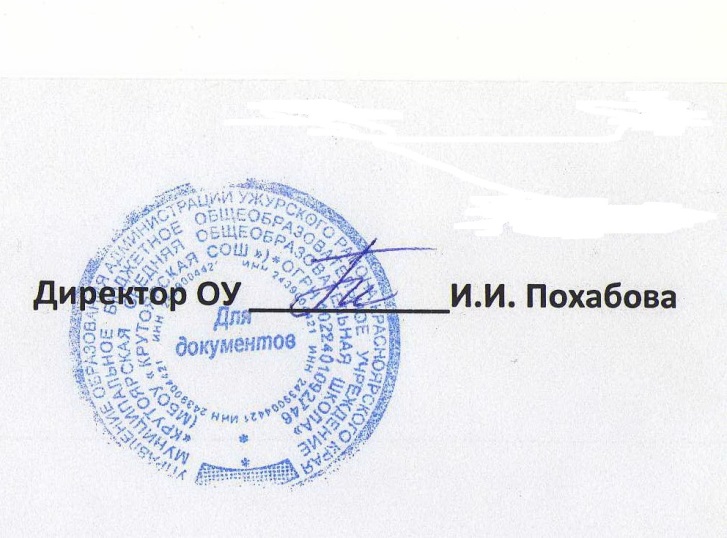 И.И. ПохабоваДОРОЖНАЯ КАРТА ПО ПАТРИОТИЧЕСКОМУ ВОСПИТАНИЮ ШКОЛЬНИКОВ          В Концепции патриотического воспитания записано: «патриотическое воспитание - это систематическая и целенаправленная деятельность органов государственной власти и общественных организаций по формированию у граждан высокого патриотического сознания, чувства верности своему Отечеству, готовности к выполнению гражданского долга и конституционных обязанностей по защите интересов Родины».Исходя из вышесказанного, можно сделать вывод, что патриотическое воспитание становится политикой государства, которое и определяет основные направления работы с подрастающим поколением, поэтому необходимо строить деятельность с учетом нового понятия «государственно-патриотическое воспитание».План мероприятий («дорожная карта»)приоритетных направлений работы, направленных на повышение эффективности образования, индивидуализацию Муниципального бюджетного общеобразовательного учреждения «Крутоярская средняя школа»  Одной из главных целей в воспитательной деятельности нашей школы является воспитание гражданско-патриотических качеств у обучающихся. Работа ведется по  программе «Патриотическое воспитание школьников на 2020-2025 гг.», целью которой является воспитание гражданских качеств личности: патриотизма, чувства долга, уважения и интереса к истории Отечества, к участникам Великой Отечественной войне.Для реализации этой цели систематически организуются мероприятия, несущие гражданско-патриотическую направленность. Школа разработала план мероприятий  по гражданско-патриотическому воспитанию школьников, который предусматривал решение следующих задач:- формирование и развитие социально значимых ценностей, гражданственности и патриотизма;- развитие познавательного интереса в военной профессии, способностей, необходимых защитнику Отечества;- изучение истории своего народа, родного города. Мероприятия проводились насыщенно, разнообразно. Все эти мероприятия очень важны  для поколения, не знавшего войны, каждое соприкосновение с живой историей, каждый рассказ о славных страницах нашего государства наполнен особым смыслом, что во многом способствует гражданскому и нравственному становлению личности. Одним из значимых направлений в патриотическом воспитании является шефство над детьми-воины и тружениками тыла. В течение всего года проходит операция «Забота», которая предусматривает адресную помощь ветеранам, всем нуждающимся  оказывается посильная помощь учащимися школы (уборка двора, жилья, помощь на приусадебном участке и др.). Обучающиеся нашей школы всегда поздравляют  с праздниками: Днём Победы, Новым годом, 23 февраля, 8 марта, днём пожилых людей.   Традиционным стал в школе месячник оборонно-массовой работы, посвящённый Дню защитника Отечества и завершению вывода советских войск из Афганистана. Содержание месячника включало в себя проведение классных часов, встреч, уроков Мужества, спортивных соревнований, конкурсов стихов и рисунков «Спасибо деду – за Победу!»,  акций «Подарок ветерану своими руками» и др. В рамках проведения месячника учителем истории было проведено мероприятие «След Афганской войны». Ежегодно проводится  митинг памяти «Как жить хотелось нам с тобой!».   В течение года организуются спортивные эстафеты, конкурсы. Учителями физкультуры  конце февраля было проведено мероприятие «А ну-ка, парни», а в марте  - «А ну-ка, девушки». Учителями начальных классов  были проведены «Весёлые старты» с участием родителей обучающихся.В школе  проводятся встречи с тружениками тыла и «детьми-войны»   – это символ преемственности традиций от старшего поколения к молодости.  Наши обучающиеся активные участники и победители муниципального конкурса патриотической песни « К героям песней прикоснись».              Проведенные мероприятия способствовали формированию патриотизма и активной гражданской позиции учащихся, сплочению классных коллективов, помог выявить лидерские качества ребят, месячник по военно-патриотическому воспитанию затронул каждого ученика нашей школы, напомнил детям о смысле слов «Родина», «Отечество». Ведь задача школы - не только дать детям знания, но и воспитать в них глубокое убеждение, что они, являясь гражданами своей страны, должны уметь защищать Отечество и демократические завоевания, любить родину, стать подлинными ее патриотами. Основные направления работы- изучение военной истории России, знание Дней воинской славы, боевых и трудовых подвигов жителей в годы Великой Отечественной войны;- сохранение воинских традиций, связи поколений защитников Родины, организация встреч учащихся с ветеранами войны и труда, участниками локальных военных конфликтов и антитеррористических операций;- формирование нравственно устойчивой цельной личности, обладающей такими моральными качествами, как добросовестность, честность, коллективизм, соблюдение правил поведения, уважение к старшему поколению, мужество, любовь к Родине и своему народу;- воспитание уважения к семье, родителям, семейным традициям.Ожидаемые результатыРазвитие целостной системы патриотического воспитания, позволяющей формировать у учащихся высокой общей культуры, патриотических чувств и сознания на основе исторических ценностей России, родного города и области.Воспитание у учащихся любви к своей «малой» Родине, её замечательным людям.Формирование ответственного понимания учащихся своего гражданского долга и конституционных обязанностей.Создание благоприятных условий для нравственного интеллектуального и физического формирования личности ребенка и подрастающего поколения.Мероприятия по реализации приоритетных направлений  работы Ответственные исполнителиСроки реализацииПоказателиИзучение проектов постановлений, распоряжений, программ, положений, приказов, планов мероприятий по организации патриотического воспитания граждан. Администрация2020-2025 годыФормирование нормативной базы школы.Привлечение родителей учащихся  к организации и проведению мероприятий по воспитанию чувства патриотизма в детях (родительские собрания, конференции, встречи, концерты и др.).Администрация школы, классные руководители.2020-2025 годыВключенность родителей в классные и общешкольные мероприятия.Создание «методической копилки» разработок и сценариев мероприятий и классных часов патриотической направленности.Администрация школы, классные руководители.2020-2025 годыПротоколы ШМО, педсоветов, публикации в печатных изданиях, интернет конкурсах.Проведение викторин, познавательных игр, конкурсов, проектов связанных с углубленным знанием истории родного края. Учителя истории, классные руководители.2020-2025 годыОформление проектов, экспозиций в холле школы.Проведение концертов, посвященных Дню защитника Отечества и юбилейным историческим датам, конкурса чтецов «С праздником Победы!».Учителя литературы, учителя начальных классов.2020-2025 годыУчастие обучающихся в городских, областных конкурсахПроведение дней воинской славы России, с приглашением ветеранов ВОВ, тружеников тыла, воинов-интернационалистов.Администрация школы, классные руководители, учителя-предметники.2020-2025 годыНаличие публикаций в СМИ, сайте школы.Выпуск тематических стенгазет к памятным датам истории Отечества.Классные руководители2020-2025 годыОформление проектов.Освещение опыта работы школы по военно-патриотическому воспитанию. Администрация школы, классные руководители.2020-2025 годыПубликации в печатных изданиях, участие в интернет конкурсах.Проведение ШМО по патриотическому и духовно-нравственному воспитанию.Руководитель ШМО классных руководителей.2020-2025 годыПротоколы ШМО.Работа юнармейского отряда «Юность».Старшая вожатая2020-2025 годыИнформация на сайте школы, СМИ.Тематические недели,  посвящённые Дню Неизвестного Солдата.Администрация школы, классные руководители.2020-2025 годыИнформация на сайте школы, СМИ.Организация краеведческой работы «Живая летопись войны».Администрация школы, классные руководители.2020-2025 годыСоздание экспозиций. Конкурс патриотической песни «Прикоснись к подвигу сердцем».Учитель музыки, классные руководители.2020-2025 годыУчастие обучающихся в городских, областных конкурсах.Создание и пополнение экспозиции «Великой  Победе посвящается…».Администрация школы, классные руководители.2020-2025 годыЭкспозиция «Великой  Победе посвящается…».